ÅRSMELDING for G16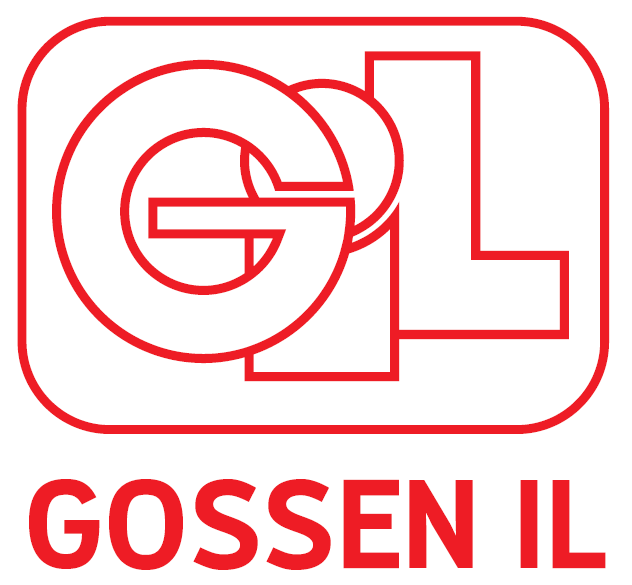 SeriespillCupspillTreningskamperKort beskrivelse av lagets sportslige mål og utvikling: Hadde ambisjon om å bli kretsmestere i serien. Cupene handlet om å prestere, men også om sosialt samhold. Flere spillere har mistet litt av interessen for å trene, noe som viste seg på deltakelsen på de tre ukentlige treningene. I perioder har vi hatt behov for å låne spillere fra G14 for å stille lag til kamp.Kort beskrivelse av miljøet i laget og sosiale aktiviteter: Virker å være en sammensveiset gjeng, på tross av at de hører til i to forskjellige klubber. Vi har ikke hatt noen spesielle sosiale aktiviteter denne sesongen.Kort beskrivelse av kurs og anna opplæring i inneværende og neste sesong:Annet: Flere av spillerne har ytret ønske om å slutte/ha pause fra fotballen neste sesong. Rapport laget av:  Malin IlestadDato: 04.01.2023Støtteapparat:Lagets utvikling:Lagets utvikling:Lagets utvikling:Trener Roy HelleTrener Per Åge FørdeLagleder Cherryl Ørgesvik Johansen, Malin IlestadTrener Roy HelleTrener Per Åge FørdeLagleder Cherryl Ørgesvik Johansen, Malin IlestadAntall spillere: 20Nye sp. siste år: 2Ant. Sluttet: 1Navn seriePlassering nåPl. sist sesongKommentarG 16 1. div22Navn cupPlasseringKommentarNorway CupIkke alle spillerne var med.Aukra cupAtlanterhavs cupIkke alle spillerne var med, samarbeide med G14.DahlecupIkke alle spillerne var med, samarbeid med G14.MotstandereKommentarHadde et par treningskamper i sommer før Norway Cup på Øyra stadion for å spille på gress. 